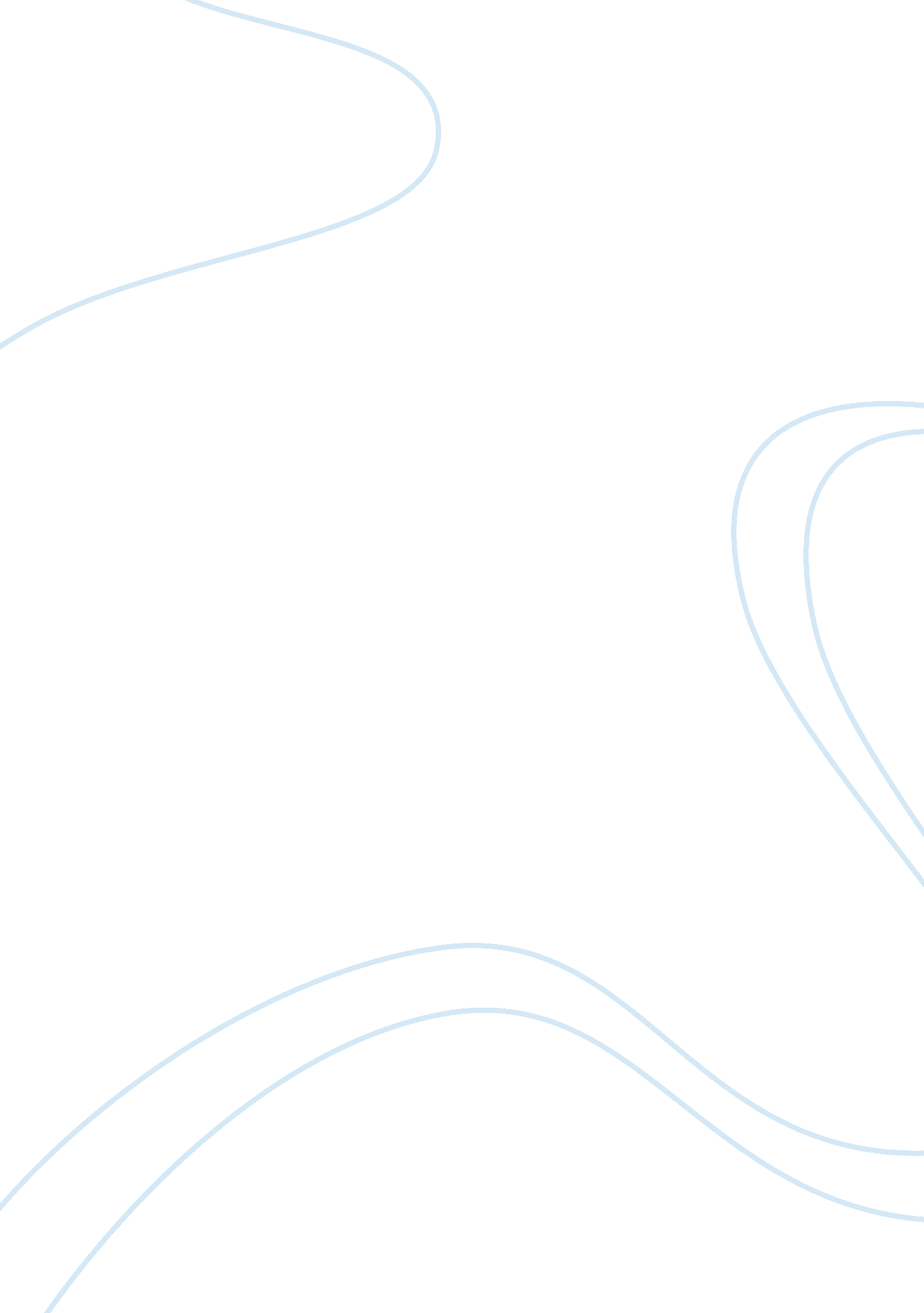 Why i need a financial aidEducation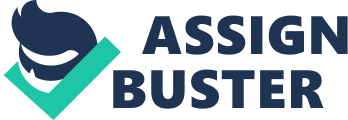 Since I was young, I have manifested fascination for different genre of music. I remember spending a bulk amount of time listening to the rhythm and harmony of music while the other kids are playing video games. I harbored the desire to play and share music with different people early on. However, I couldnt share this passion to my friends back home since they don’t possess the same love for music. 
Being accepted to a highly prestigious Walnut Hill is the most precious gift I received last winter. It marked one of the happiest moments in my life. Walnut Hill offers avenue for me to indulge and develop my interest in music. It provides a state of the art equipments and highly qualified instructors. I enjoy the classes offered by the Walnut Hill. My passion in music is manifested with the good grades I obtained from my academic and music classes. 
Walnut Hill is not merely a school but a home for individuals who love art. This serves as an avenue for individuals who have the same interests to collaborate and learn from one another. I usually spend my free time with friends singing and playing music all the time. I consider being in Walnut Hill as a turning point of my life. I have learned to play more musical instruments and to interact with different individuals. Being part of this prestigious school makes me feel special. Somehow, I felt that I have a purpose, and that Walnut Hill will help me accomplish this purpose. 
Your financial aid will help me pursue my passion for music. It will help me pay for books, rent, and other school expenses. Lastly, it will serve as a means for me to actualize my potential for music. 